Краткосрочный план (КСП)Скачано с www.znanio.ru Тема  урока :  « Имя прилагательное» Тема  урока :  « Имя прилагательное» Тема  урока :  « Имя прилагательное» Тема  урока :  « Имя прилагательное»Школа:Сош№5 им.Г.МуратбаеваШкола:Сош№5 им.Г.МуратбаеваШкола:Сош№5 им.Г.МуратбаеваШкола:Сош№5 им.Г.МуратбаеваДата:10.12.16Дата:10.12.16Дата:10.12.16Дата:10.12.16ФИО учителя:Алтынбекова ШолпанФИО учителя:Алтынбекова ШолпанФИО учителя:Алтынбекова ШолпанФИО учителя:Алтынбекова ШолпанКЛАСС:10  «А»КЛАСС:10  «А»КЛАСС:10  «А»КЛАСС:10  «А»Количество 18присутствующих:Количество отсутствующих:нетКоличество отсутствующих:нетКоличество отсутствующих:нетЦели обучения, которые необходимо достичь на данном урокеЦели обучения, которые необходимо достичь на данном уроке С1 Понимание устного сообщения.Ч1  Понимание  текстов Ч4 Формулирован ие вопросов на основе прочитанного текстаГ4 Участие в диалоге Г2 Пересказ прослушанного /прочитанного текстаП5 Соблюдение грамматически х  и речевых нормП7 Соблюдение пунктуационны х   норм С1 Понимание устного сообщения.Ч1  Понимание  текстов Ч4 Формулирован ие вопросов на основе прочитанного текстаГ4 Участие в диалоге Г2 Пересказ прослушанного /прочитанного текстаП5 Соблюдение грамматически х  и речевых нормП7 Соблюдение пунктуационны х   норм С1 Понимание устного сообщения.Ч1  Понимание  текстов Ч4 Формулирован ие вопросов на основе прочитанного текстаГ4 Участие в диалоге Г2 Пересказ прослушанного /прочитанного текстаП5 Соблюдение грамматически х  и речевых нормП7 Соблюдение пунктуационны х   норм С1 Понимание устного сообщения.Ч1  Понимание  текстов Ч4 Формулирован ие вопросов на основе прочитанного текстаГ4 Участие в диалоге Г2 Пересказ прослушанного /прочитанного текстаП5 Соблюдение грамматически х  и речевых нормП7 Соблюдение пунктуационны х   норм С1 Понимание устного сообщения.Ч1  Понимание  текстов Ч4 Формулирован ие вопросов на основе прочитанного текстаГ4 Участие в диалоге Г2 Пересказ прослушанного /прочитанного текстаП5 Соблюдение грамматически х  и речевых нормП7 Соблюдение пунктуационны х   норм С1 Понимание устного сообщения.Ч1  Понимание  текстов Ч4 Формулирован ие вопросов на основе прочитанного текстаГ4 Участие в диалоге Г2 Пересказ прослушанного /прочитанного текстаП5 Соблюдение грамматически х  и речевых нормП7 Соблюдение пунктуационны х   нормЦели урокаЦели урокаВсе учащиеся смогут:  Определять имена прилагательные ,различать их разряды.составлять предложения.Понимать содержания текста.Развивать критическкое мыгление.Все учащиеся смогут:  Определять имена прилагательные ,различать их разряды.составлять предложения.Понимать содержания текста.Развивать критическкое мыгление.Все учащиеся смогут:  Определять имена прилагательные ,различать их разряды.составлять предложения.Понимать содержания текста.Развивать критическкое мыгление.Все учащиеся смогут:  Определять имена прилагательные ,различать их разряды.составлять предложения.Понимать содержания текста.Развивать критическкое мыгление.Все учащиеся смогут:  Определять имена прилагательные ,различать их разряды.составлять предложения.Понимать содержания текста.Развивать критическкое мыгление.Все учащиеся смогут:  Определять имена прилагательные ,различать их разряды.составлять предложения.Понимать содержания текста.Развивать критическкое мыгление.Цели урокаЦели урокаБольшинство учащихся сможет:  распеделять имена прилагательные,различать их разряды,определять их род,число.Составлять диалоги.Большинство учащихся сможет:  распеделять имена прилагательные,различать их разряды,определять их род,число.Составлять диалоги.Большинство учащихся сможет:  распеделять имена прилагательные,различать их разряды,определять их род,число.Составлять диалоги.Большинство учащихся сможет:  распеделять имена прилагательные,различать их разряды,определять их род,число.Составлять диалоги.Большинство учащихся сможет:  распеделять имена прилагательные,различать их разряды,определять их род,число.Составлять диалоги.Большинство учащихся сможет:  распеделять имена прилагательные,различать их разряды,определять их род,число.Составлять диалоги.Цели урокаЦели урокаНекоторые учащиеся смогут:  Составлять предложения.Некоторые учащиеся смогут:  Составлять предложения.Некоторые учащиеся смогут:  Составлять предложения.Некоторые учащиеся смогут:  Составлять предложения.Некоторые учащиеся смогут:  Составлять предложения.Некоторые учащиеся смогут:  Составлять предложения.Языковая цель:Языковая цель:Развивать словарный запас учащихся.Развивать словарный запас учащихся.Развивать словарный запас учащихся.Ключевые слова и фразы: Казахстан,независимость,демократия,Конституция,декларация.Ключевые слова и фразы: Казахстан,независимость,демократия,Конституция,декларация.Ключевые слова и фразы: Казахстан,независимость,демократия,Конституция,декларация.Ключевые слова и фразы: Казахстан,независимость,демократия,Конституция,декларация.Ключевые слова и фразы: Казахстан,независимость,демократия,Конституция,декларация.Ключевые слова и фразы: Казахстан,независимость,демократия,Конституция,декларация.Полезные фразы для диалога/письма:Полезные фразы для диалога/письма:Полезные фразы для диалога/письма:Полезные фразы для диалога/письма:Полезные фразы для диалога/письма:Полезные фразы для диалога/письма:Вопросы для обсуждения:Вопросы для обсуждения:Вопросы для обсуждения:Вопросы для обсуждения:Вопросы для обсуждения:Вопросы для обсуждения:Можете ли вы сказать, почему...?Можете ли вы сказать, почему...?Можете ли вы сказать, почему...?Можете ли вы сказать, почему...?Можете ли вы сказать, почему...?Можете ли вы сказать, почему...?Письменные подсказки:Письменные подсказки:Письменные подсказки:Письменные подсказки:Письменные подсказки:Письменные подсказки:Предыдущее обучениеПредыдущее обучениеНа предыдущем уроке дети познакомились с .На предыдущем уроке дети познакомились с .На предыдущем уроке дети познакомились с .На предыдущем уроке дети познакомились с .На предыдущем уроке дети познакомились с .На предыдущем уроке дети познакомились с .План План План План План План План План Планируемое времяЗапланированная деятельностьЗапланированная деятельностьЗапланированная деятельностьЗапланированная деятельностьЗапланированная деятельностьРесурсыРесурсы1 минута2 минуты1 минута 2 минута2 минуты2 минуты3 минуты3 минуты2 минуты1 минута2 минуты 2 минута Организационный момент.Класс делится на группы. Ученики собирают пазлы .Делятся на две группы.1-группа  «Астана» , « Алматы»1.Опрос домашнего задания.Упражнение №Взаимооценивание.По критериям оценивают домашнюю работу.Объявление темы и целей урока. «Имя прилагательное»Урок обобщения.Давайте повторим пройденную тему.А для этого  нужно собрать по пазлам схему  «Имя прилагательное» Собрать яблоко.Ответы учащихся поощряются конфетами и яблоками.( Формативное оценивание. ) По пазлам каждый ученик собирает пройденную тему : «Имя прилагательное»Взаимопроверка .Ученики оценивают ответы друг у друга.Подведите итог и составьте Синквейн по теме : « Имя прилагательное »1.Имя пралагательное2.Яркое ,выразительное.3.Описывает,поясняет,дополняет,украшает4.Имя прилагательное обогащает речь человека5.Признак.Здравствуйте, ребята!- Прежде чем начать урок, давайте  внимательно     посмотрим  картину, который поможет нам определить тему нашего урока.  Какие ассоциации вызывает  у вас эта картина?Барс.Напишите на листочках.  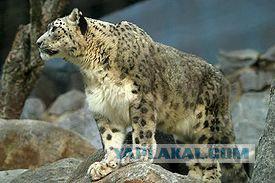 Проверьте ответыБарс  -это  символ нашего молодого независимого государства Республики Казахстана.Посмотрите на картину и переведите текст на русский язык.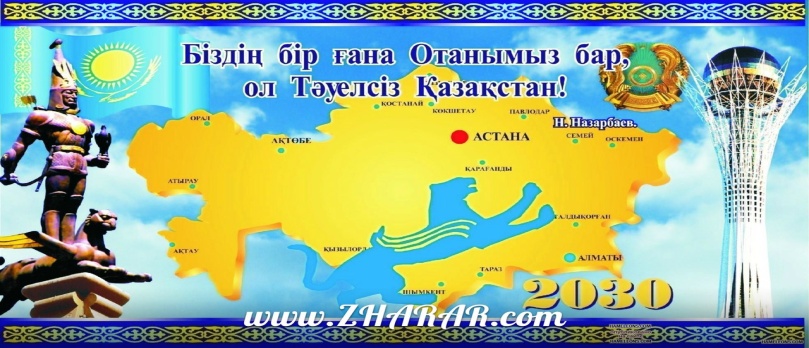 Составьте предложения с именами прилагатель-  ными.      1.  «Кто быстрее?»По картине составьте и напишите в тетрадях словосочетания имя прилагательное + имя существительное.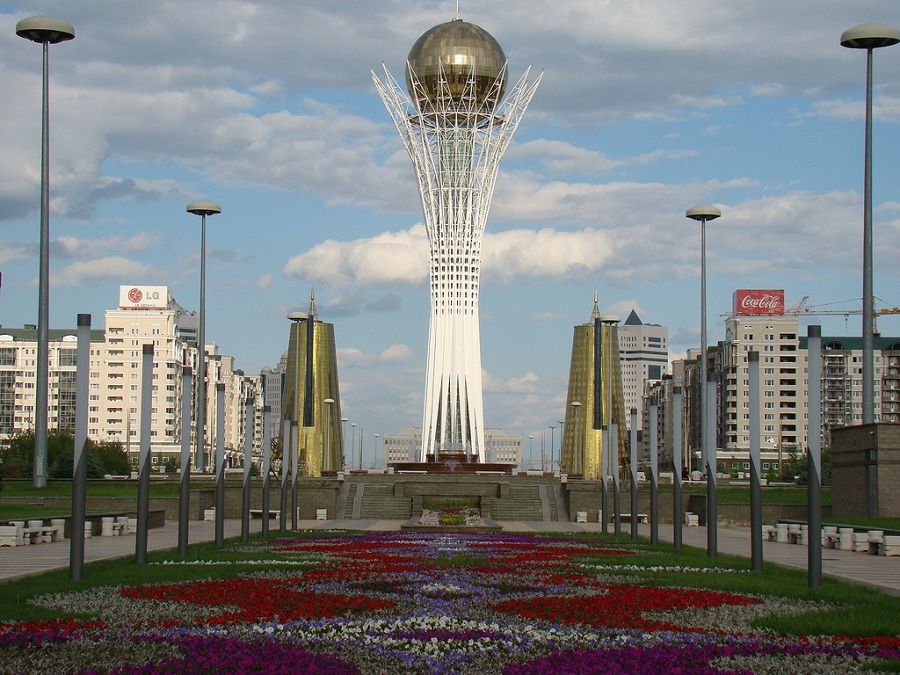 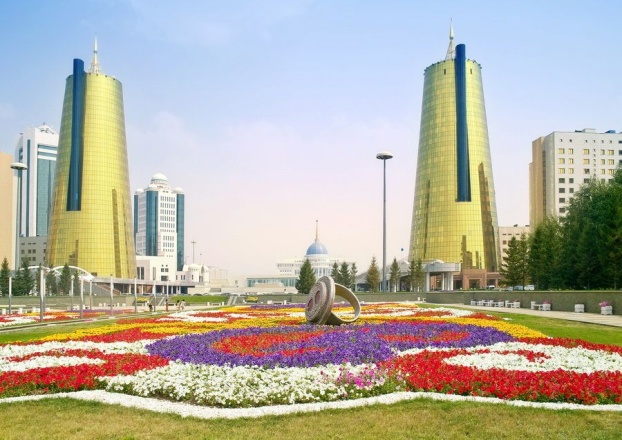 Проверьте ответы.Самопроверка и самооценивание.Оценивают себя по критериям.2.Распределительный диктантСамооценивание.Самопроверка. По критериям.Аудирование.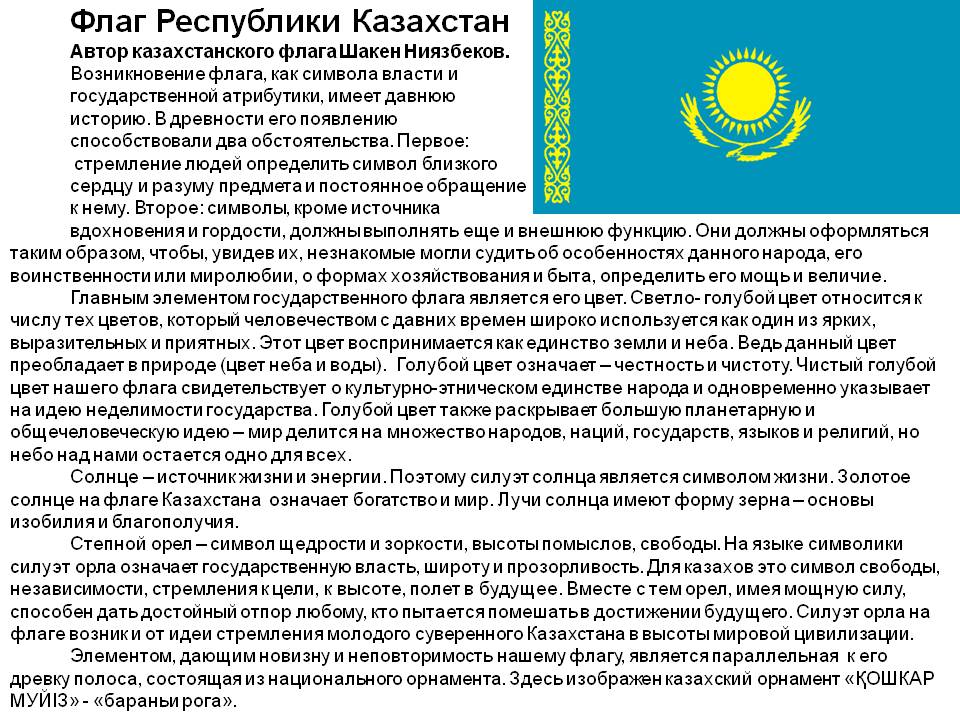 Прочитайте текст и ответьте на вопросы . Восемь вопросов.Самопроверка и самооценивание.Видеосюжет о 25-летии независмости Казахстана.Прочитайте текст отрывок из декларации 25-летия независимости Казахстана.Словарная работа :Декларация  ( фр. Decloration- заявление ) в конституционном праве.Это заготовка статьи о праве и юриспуденции.Декларация женский род 1.Официальное или торжественное заявление книж.2.Название некоторых официальных документов с сообщением каких-нибудь нужных сведений спец.Таможенная д.Декларации 25-летия независимости Казахстана.Конституция (от лат constitutio –устройство,установление ,сложение) Конституция Республики Казахстан –основной закон Казахстана.Сделайте синтаксический разбор предложения второго предложения.Напишите в тетрадях.Самопроверка работы и самооценивание.Проверь себя.Этот первый документ независимого Казахстана стал воплощением мечты нашего народа построить сильное и эффективное государство.Физ.минутка.По парам  в диаологе узнайте кто был а Астане ,а кто в Алмате? Задания для закрепления.Рефлексия по стратегии Заполните таблицу ЗХУ.Подведение итогов.Оценивание .Задание на дом. Домашняя работа.Написать эссе.Подведение итогов урока (оценивание). Организационный момент.Класс делится на группы. Ученики собирают пазлы .Делятся на две группы.1-группа  «Астана» , « Алматы»1.Опрос домашнего задания.Упражнение №Взаимооценивание.По критериям оценивают домашнюю работу.Объявление темы и целей урока. «Имя прилагательное»Урок обобщения.Давайте повторим пройденную тему.А для этого  нужно собрать по пазлам схему  «Имя прилагательное» Собрать яблоко.Ответы учащихся поощряются конфетами и яблоками.( Формативное оценивание. ) По пазлам каждый ученик собирает пройденную тему : «Имя прилагательное»Взаимопроверка .Ученики оценивают ответы друг у друга.Подведите итог и составьте Синквейн по теме : « Имя прилагательное »1.Имя пралагательное2.Яркое ,выразительное.3.Описывает,поясняет,дополняет,украшает4.Имя прилагательное обогащает речь человека5.Признак.Здравствуйте, ребята!- Прежде чем начать урок, давайте  внимательно     посмотрим  картину, который поможет нам определить тему нашего урока.  Какие ассоциации вызывает  у вас эта картина?Барс.Напишите на листочках.  Проверьте ответыБарс  -это  символ нашего молодого независимого государства Республики Казахстана.Посмотрите на картину и переведите текст на русский язык.Составьте предложения с именами прилагатель-  ными.      1.  «Кто быстрее?»По картине составьте и напишите в тетрадях словосочетания имя прилагательное + имя существительное.Проверьте ответы.Самопроверка и самооценивание.Оценивают себя по критериям.2.Распределительный диктантСамооценивание.Самопроверка. По критериям.Аудирование.Прочитайте текст и ответьте на вопросы . Восемь вопросов.Самопроверка и самооценивание.Видеосюжет о 25-летии независмости Казахстана.Прочитайте текст отрывок из декларации 25-летия независимости Казахстана.Словарная работа :Декларация  ( фр. Decloration- заявление ) в конституционном праве.Это заготовка статьи о праве и юриспуденции.Декларация женский род 1.Официальное или торжественное заявление книж.2.Название некоторых официальных документов с сообщением каких-нибудь нужных сведений спец.Таможенная д.Декларации 25-летия независимости Казахстана.Конституция (от лат constitutio –устройство,установление ,сложение) Конституция Республики Казахстан –основной закон Казахстана.Сделайте синтаксический разбор предложения второго предложения.Напишите в тетрадях.Самопроверка работы и самооценивание.Проверь себя.Этот первый документ независимого Казахстана стал воплощением мечты нашего народа построить сильное и эффективное государство.Физ.минутка.По парам  в диаологе узнайте кто был а Астане ,а кто в Алмате? Задания для закрепления.Рефлексия по стратегии Заполните таблицу ЗХУ.Подведение итогов.Оценивание .Задание на дом. Домашняя работа.Написать эссе.Подведение итогов урока (оценивание). Организационный момент.Класс делится на группы. Ученики собирают пазлы .Делятся на две группы.1-группа  «Астана» , « Алматы»1.Опрос домашнего задания.Упражнение №Взаимооценивание.По критериям оценивают домашнюю работу.Объявление темы и целей урока. «Имя прилагательное»Урок обобщения.Давайте повторим пройденную тему.А для этого  нужно собрать по пазлам схему  «Имя прилагательное» Собрать яблоко.Ответы учащихся поощряются конфетами и яблоками.( Формативное оценивание. ) По пазлам каждый ученик собирает пройденную тему : «Имя прилагательное»Взаимопроверка .Ученики оценивают ответы друг у друга.Подведите итог и составьте Синквейн по теме : « Имя прилагательное »1.Имя пралагательное2.Яркое ,выразительное.3.Описывает,поясняет,дополняет,украшает4.Имя прилагательное обогащает речь человека5.Признак.Здравствуйте, ребята!- Прежде чем начать урок, давайте  внимательно     посмотрим  картину, который поможет нам определить тему нашего урока.  Какие ассоциации вызывает  у вас эта картина?Барс.Напишите на листочках.  Проверьте ответыБарс  -это  символ нашего молодого независимого государства Республики Казахстана.Посмотрите на картину и переведите текст на русский язык.Составьте предложения с именами прилагатель-  ными.      1.  «Кто быстрее?»По картине составьте и напишите в тетрадях словосочетания имя прилагательное + имя существительное.Проверьте ответы.Самопроверка и самооценивание.Оценивают себя по критериям.2.Распределительный диктантСамооценивание.Самопроверка. По критериям.Аудирование.Прочитайте текст и ответьте на вопросы . Восемь вопросов.Самопроверка и самооценивание.Видеосюжет о 25-летии независмости Казахстана.Прочитайте текст отрывок из декларации 25-летия независимости Казахстана.Словарная работа :Декларация  ( фр. Decloration- заявление ) в конституционном праве.Это заготовка статьи о праве и юриспуденции.Декларация женский род 1.Официальное или торжественное заявление книж.2.Название некоторых официальных документов с сообщением каких-нибудь нужных сведений спец.Таможенная д.Декларации 25-летия независимости Казахстана.Конституция (от лат constitutio –устройство,установление ,сложение) Конституция Республики Казахстан –основной закон Казахстана.Сделайте синтаксический разбор предложения второго предложения.Напишите в тетрадях.Самопроверка работы и самооценивание.Проверь себя.Этот первый документ независимого Казахстана стал воплощением мечты нашего народа построить сильное и эффективное государство.Физ.минутка.По парам  в диаологе узнайте кто был а Астане ,а кто в Алмате? Задания для закрепления.Рефлексия по стратегии Заполните таблицу ЗХУ.Подведение итогов.Оценивание .Задание на дом. Домашняя работа.Написать эссе.Подведение итогов урока (оценивание). Организационный момент.Класс делится на группы. Ученики собирают пазлы .Делятся на две группы.1-группа  «Астана» , « Алматы»1.Опрос домашнего задания.Упражнение №Взаимооценивание.По критериям оценивают домашнюю работу.Объявление темы и целей урока. «Имя прилагательное»Урок обобщения.Давайте повторим пройденную тему.А для этого  нужно собрать по пазлам схему  «Имя прилагательное» Собрать яблоко.Ответы учащихся поощряются конфетами и яблоками.( Формативное оценивание. ) По пазлам каждый ученик собирает пройденную тему : «Имя прилагательное»Взаимопроверка .Ученики оценивают ответы друг у друга.Подведите итог и составьте Синквейн по теме : « Имя прилагательное »1.Имя пралагательное2.Яркое ,выразительное.3.Описывает,поясняет,дополняет,украшает4.Имя прилагательное обогащает речь человека5.Признак.Здравствуйте, ребята!- Прежде чем начать урок, давайте  внимательно     посмотрим  картину, который поможет нам определить тему нашего урока.  Какие ассоциации вызывает  у вас эта картина?Барс.Напишите на листочках.  Проверьте ответыБарс  -это  символ нашего молодого независимого государства Республики Казахстана.Посмотрите на картину и переведите текст на русский язык.Составьте предложения с именами прилагатель-  ными.      1.  «Кто быстрее?»По картине составьте и напишите в тетрадях словосочетания имя прилагательное + имя существительное.Проверьте ответы.Самопроверка и самооценивание.Оценивают себя по критериям.2.Распределительный диктантСамооценивание.Самопроверка. По критериям.Аудирование.Прочитайте текст и ответьте на вопросы . Восемь вопросов.Самопроверка и самооценивание.Видеосюжет о 25-летии независмости Казахстана.Прочитайте текст отрывок из декларации 25-летия независимости Казахстана.Словарная работа :Декларация  ( фр. Decloration- заявление ) в конституционном праве.Это заготовка статьи о праве и юриспуденции.Декларация женский род 1.Официальное или торжественное заявление книж.2.Название некоторых официальных документов с сообщением каких-нибудь нужных сведений спец.Таможенная д.Декларации 25-летия независимости Казахстана.Конституция (от лат constitutio –устройство,установление ,сложение) Конституция Республики Казахстан –основной закон Казахстана.Сделайте синтаксический разбор предложения второго предложения.Напишите в тетрадях.Самопроверка работы и самооценивание.Проверь себя.Этот первый документ независимого Казахстана стал воплощением мечты нашего народа построить сильное и эффективное государство.Физ.минутка.По парам  в диаологе узнайте кто был а Астане ,а кто в Алмате? Задания для закрепления.Рефлексия по стратегии Заполните таблицу ЗХУ.Подведение итогов.Оценивание .Задание на дом. Домашняя работа.Написать эссе.Подведение итогов урока (оценивание). Организационный момент.Класс делится на группы. Ученики собирают пазлы .Делятся на две группы.1-группа  «Астана» , « Алматы»1.Опрос домашнего задания.Упражнение №Взаимооценивание.По критериям оценивают домашнюю работу.Объявление темы и целей урока. «Имя прилагательное»Урок обобщения.Давайте повторим пройденную тему.А для этого  нужно собрать по пазлам схему  «Имя прилагательное» Собрать яблоко.Ответы учащихся поощряются конфетами и яблоками.( Формативное оценивание. ) По пазлам каждый ученик собирает пройденную тему : «Имя прилагательное»Взаимопроверка .Ученики оценивают ответы друг у друга.Подведите итог и составьте Синквейн по теме : « Имя прилагательное »1.Имя пралагательное2.Яркое ,выразительное.3.Описывает,поясняет,дополняет,украшает4.Имя прилагательное обогащает речь человека5.Признак.Здравствуйте, ребята!- Прежде чем начать урок, давайте  внимательно     посмотрим  картину, который поможет нам определить тему нашего урока.  Какие ассоциации вызывает  у вас эта картина?Барс.Напишите на листочках.  Проверьте ответыБарс  -это  символ нашего молодого независимого государства Республики Казахстана.Посмотрите на картину и переведите текст на русский язык.Составьте предложения с именами прилагатель-  ными.      1.  «Кто быстрее?»По картине составьте и напишите в тетрадях словосочетания имя прилагательное + имя существительное.Проверьте ответы.Самопроверка и самооценивание.Оценивают себя по критериям.2.Распределительный диктантСамооценивание.Самопроверка. По критериям.Аудирование.Прочитайте текст и ответьте на вопросы . Восемь вопросов.Самопроверка и самооценивание.Видеосюжет о 25-летии независмости Казахстана.Прочитайте текст отрывок из декларации 25-летия независимости Казахстана.Словарная работа :Декларация  ( фр. Decloration- заявление ) в конституционном праве.Это заготовка статьи о праве и юриспуденции.Декларация женский род 1.Официальное или торжественное заявление книж.2.Название некоторых официальных документов с сообщением каких-нибудь нужных сведений спец.Таможенная д.Декларации 25-летия независимости Казахстана.Конституция (от лат constitutio –устройство,установление ,сложение) Конституция Республики Казахстан –основной закон Казахстана.Сделайте синтаксический разбор предложения второго предложения.Напишите в тетрадях.Самопроверка работы и самооценивание.Проверь себя.Этот первый документ независимого Казахстана стал воплощением мечты нашего народа построить сильное и эффективное государство.Физ.минутка.По парам  в диаологе узнайте кто был а Астане ,а кто в Алмате? Задания для закрепления.Рефлексия по стратегии Заполните таблицу ЗХУ.Подведение итогов.Оценивание .Задание на дом. Домашняя работа.Написать эссе.Подведение итогов урока (оценивание).Видеоролик «Моя семья»Картинка с изображением семьиСловарные карточки или на слайдеКартинка с изображением семьиЗвездочкиКонфеты ,яблоки.Оценочный лист дескриптор.Слайд Рабочая тетрадьСлайд Семейные фотографииСмайлики Светофор Видеоролик «Моя семья»Картинка с изображением семьиСловарные карточки или на слайдеКартинка с изображением семьиЗвездочкиКонфеты ,яблоки.Оценочный лист дескриптор.Слайд Рабочая тетрадьСлайд Семейные фотографииСмайлики Светофор Дополнительная информацияДополнительная информацияДополнительная информацияДополнительная информацияДополнительная информацияДополнительная информацияДополнительная информацияДополнительная информацияДифференциация – как вы будете предоставлять больше поддержки? Какие задания вы будете давать более способным ученикам?Дифференциация – как вы будете предоставлять больше поддержки? Какие задания вы будете давать более способным ученикам?Дифференциация – как вы будете предоставлять больше поддержки? Какие задания вы будете давать более способным ученикам?Оценивание – как вы планируете отслеживать прогресс/знания учащихся?Оценивание – как вы планируете отслеживать прогресс/знания учащихся?Оценивание – как вы планируете отслеживать прогресс/знания учащихся?Оценивание – как вы планируете отслеживать прогресс/знания учащихся?Межпредметные связиИКТЦенности Усложнение задания: Упражнение для менее способных: Усложнение задания: Упражнение для менее способных: Усложнение задания: Упражнение для менее способных: Формативное оцениваниеФормативное оцениваниеФормативное оцениваниеФормативное оцениваниеЦенностиуважение к старшим, любовь к членам семьиРефлексия - Были ли цели обучения/    урока достижимыми?- Чему сегодня научились   учащиеся?- Какой была атмосфера   обучения?- Успешными ли были   задания по установлению   различий между   учащимися?- Придерживался ли я   временного графика? Какие   отступления от плана я   сделал и почему?Рефлексия - Были ли цели обучения/    урока достижимыми?- Чему сегодня научились   учащиеся?- Какой была атмосфера   обучения?- Успешными ли были   задания по установлению   различий между   учащимися?- Придерживался ли я   временного графика? Какие   отступления от плана я   сделал и почему?Рефлексия - Были ли цели обучения/    урока достижимыми?- Чему сегодня научились   учащиеся?- Какой была атмосфера   обучения?- Успешными ли были   задания по установлению   различий между   учащимися?- Придерживался ли я   временного графика? Какие   отступления от плана я   сделал и почему?Используйте это место для записи ваших наблюдений по уроку. Ответьте на вопросы о вашем уроке, написанные в левом столбике.Итоговое оцениваниеНазовите два наиболее успешных момента (как преподавания, так и обучения)?1:2:Назовите два момента, которые бы способствовали улучшению урока (какпреподавания, так и обучения)?1:2:Что нового я узнал о классе и его отдельных учащихся и как это отразится напроведении моего следующего урока?Используйте это место для записи ваших наблюдений по уроку. Ответьте на вопросы о вашем уроке, написанные в левом столбике.Итоговое оцениваниеНазовите два наиболее успешных момента (как преподавания, так и обучения)?1:2:Назовите два момента, которые бы способствовали улучшению урока (какпреподавания, так и обучения)?1:2:Что нового я узнал о классе и его отдельных учащихся и как это отразится напроведении моего следующего урока?Используйте это место для записи ваших наблюдений по уроку. Ответьте на вопросы о вашем уроке, написанные в левом столбике.Итоговое оцениваниеНазовите два наиболее успешных момента (как преподавания, так и обучения)?1:2:Назовите два момента, которые бы способствовали улучшению урока (какпреподавания, так и обучения)?1:2:Что нового я узнал о классе и его отдельных учащихся и как это отразится напроведении моего следующего урока?Используйте это место для записи ваших наблюдений по уроку. Ответьте на вопросы о вашем уроке, написанные в левом столбике.Итоговое оцениваниеНазовите два наиболее успешных момента (как преподавания, так и обучения)?1:2:Назовите два момента, которые бы способствовали улучшению урока (какпреподавания, так и обучения)?1:2:Что нового я узнал о классе и его отдельных учащихся и как это отразится напроведении моего следующего урока?Используйте это место для записи ваших наблюдений по уроку. Ответьте на вопросы о вашем уроке, написанные в левом столбике.Итоговое оцениваниеНазовите два наиболее успешных момента (как преподавания, так и обучения)?1:2:Назовите два момента, которые бы способствовали улучшению урока (какпреподавания, так и обучения)?1:2:Что нового я узнал о классе и его отдельных учащихся и как это отразится напроведении моего следующего урока?